.Intro: Begin  on LyricsStart : Sweetheart .position   Facing  ( LOD )Gent’s and Lady’s footwork are the same throughoutStep Lock Step Scuff . Step Lock step Scuff.Rocking Chair . Heel StrutToe Heel Stomp . Toe Heel Stomp . Rumba  Box Forward  .Rumba Box ForwardForward Run Hitch . Forward Run Hitch . Side Rock Cross .Side Rock CrossHeel Touch Hold . Toe Touch Hold. Forward Shuffle . X2Optional : On the first shuffle forward Lady can do a full turn right under man’s & lady’s right armStart AgainContact: disco@skynet.beWon't Fit Through the Door (P)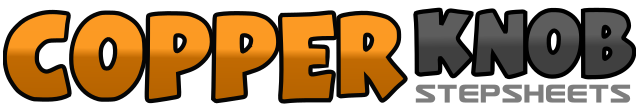 .......Count:32Wall:0Level:Partner / Circle.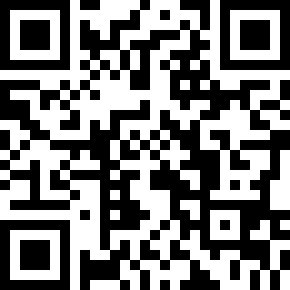 Choreographer:LTD Tucker (BEL) - November 2015LTD Tucker (BEL) - November 2015LTD Tucker (BEL) - November 2015LTD Tucker (BEL) - November 2015LTD Tucker (BEL) - November 2015.Music:I Don't Look Good Naked Anymore - The Snake Oil Willie Band : (iTunes)I Don't Look Good Naked Anymore - The Snake Oil Willie Band : (iTunes)I Don't Look Good Naked Anymore - The Snake Oil Willie Band : (iTunes)I Don't Look Good Naked Anymore - The Snake Oil Willie Band : (iTunes)I Don't Look Good Naked Anymore - The Snake Oil Willie Band : (iTunes)........1&2& .Step R forward  1/8 to right . lock L behind R . step R forward . scuff  forward  on L3&4& .Step L forward 1/8 to left . lock R behind L . step L forward  scuff forward on R5&6&Rock R forward . recover on L . rock R back . recover on L7&8&Touch  R heel forward . drop right toe to floor . touch L heel forward . drop L toe to floor1&2Touch R toe to lef tinstep . touch R heel to lef tinstep . stomp R next to L3&4Touch L toe to R instep .touch L heel to R instep . stomp L next to R5&6Step R to right . Place L next to R . Step R forward7&8Step L to left . Place R next to L . step L forward1&2&Take 3 short steps forward on right left right , hitch Left .3&4&Take 3 short step forward on  left right left , hitch R5&6Rock R to right . recover on L . cross  R over L7&8Rock L to left .   recover on L  . cross  L over  R1&2&Touch R heel forward  hold . touch R toe back hold3&4Step  R forward . slide L next to R . Step R forward5&6&Touch L heel forward hold . touch left toe back hold7&8Step L forward . slide R next to L . step L forward